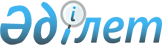 "Электрондық үкімет" шлюзінің, "электрондық үкіметтің" төлем шлюзінің ақпараттық жүйелермен интеграциясының қағидаларын бекіту туралы
					
			Күшін жойған
			
			
		
					Қазақстан Республикасы Инвестициялар және даму министрінің м.а 2016 жылғы 28 қаңтардағы № 104 бұйрығы. Қазақстан Республикасының Әділет министрлігінде 2016 жылы 25 ақпанда № 13244 болып тіркелді. Күші жойылды - Қазақстан Республикасы Ақпарат және коммуникациялар министрінің м.а. 2018 жылғы 29 наурыздағы № 123 бұйрығымен
      Ескерту. Күші жойылды – ҚР Ақпарат және коммуникациялар министрінің м.а. 29.03.2018 № 123 (алғашқы ресми жарияланған күнінен кейін күнтізбелік он күн өткен соң қолданысқа енгізіледі) бұйрығымен.
      "Ақпараттандыру туралы" 2015 жылғы 24 қарашадағы Қазақстан Республикасы Заңының 7-бабының 13) тармақшасына сәйкес БҰЙЫРАМЫН:
      1. Қоса беріліп отырған "Электрондық үкімет" шлюзінің, "электрондық үкіметтің" төлем шлюзінің ақпараттық жүйелермен интеграциясының қағидалары бекітілсін. 
      2. Мыналардың: 
      1) "Мемлекеттік органдардың электрондық ақпараттық ресурстары мен ақпараттық жүйелерін, сондай-ақ ақпараттық-коммуникациялық желілерін пайдалану және олардың өзара іс-қимыл жасау қағидаларын бекіту туралы" Қазақстан Республикасы Ақпараттандыру және байланыс агенттігі төрағасының 2009 жылғы 26 тамыздағы № 365 бұйрығының (Нормативтік құқықтық актілердің мемлекеттік тіркеу тізілімінде № 5783 болып тіркелген); 
      2) "Мемлекеттік органдардың электрондық ақпараттық ресурстары мен ақпараттық жүйелерін, сондай-ақ ақпараттық-коммуникациялық желілерін пайдалану және олардың өзара іс-қимыл жасау ережелерін бекіту туралы" Қазақстан Республикасы Ақпараттандыру және байланыс агенттігі төрағасының 2009 жылғы 26 тамыздағы № 365 бұйрығына өзгерістер енгізу туралы" Қазақстан Республикасы Инвестициялар және даму министрінің міндетін атқарушысының 2015 жылғы 16 қазандағы № 991 бұйрығының (Нормативтік құқықтық актілердің мемлекеттік тіркеу тізілімінде № 12324 болып тіркелген, 2015 жылғы 15 желтоқсанда "Әділет" ақпараттық-құқықтық жүйесінде жарияланған) күші жойылды деп танылсын.
      3. Қазақстан Республикасы Инвестициялар және даму министрлігінің Байланыс, ақпараттандыру және ақпарат комитеті (Т.Б. Қазанғап): 
      1) осы бұйрықтың Қазақстан Республикасы Әділет министрлігінде мемлекеттік тіркелуін;
      2) осы бұйрық Қазақстан Республикасы Әділет министрлігінде мемлекеттік тіркелгеннен кейін оның көшірмелерін баспа және электрондық түрде күнтізбелік он күн ішінде мерзімді баспа басылымдарында және "Әділет" ақпараттық-құқықтық жүйесінде ресми жариялауға, сондай-ақ тіркелген бұйрықты алған күннен бастап күнтізбелік он күн ішінде Қазақстан Республикасы нормативтік құқықтық актілерінің эталондық бақылау банкіне енгізу үшін Республикалық құқықтық ақпарат орталығына жіберуді;
      3) осы бұйрықты Қазақстан Республикасы Инвестициялар және даму министрлігінің интернет-ресурсында және мемлекеттік органдардың интранет-порталында орналастыруды;
      4) осы бұйрық Қазақстан Республикасы Әділет министрлігінде мемлекеттік тіркелгеннен кейін он жұмыс күні ішінде осы бұйрықтың 
      3-тармағының 1), 2) және 3) тармақшаларында көзделген іс-шаралардың орындалуы туралы мәліметтерді Қазақстан Республикасы Инвестициялар және даму министрлігінің Заң департаментіне ұсынуды қамтамасыз етсін.
      4. Осы бұйрықтың орындалуын бақылау жетекшілік ететін Қазақстан Республикасының Инвестициялар және даму вице-министріне жүктелсін. 
      5. Осы бұйрық алғаш ресми жарияланған күнінен кейін күнтізбелік он күн өткен соң қолданысқа енгізіледі.  "Электрондық үкімет" шлюзінің, "электрондық үкіметтің" төлем шлюзінің ақпараттық жүйелермен интеграциясының қағидалары
1. Жалпы ережелер
      1. Осы "Электрондық үкімет" шлюзінің, "электрондық үкіметтің" төлем шлюзінің ақпараттық жүйелермен интеграциясының қағидалары (бұдан әрі – Қағидалар) "Ақпараттандыру туралы" 2015 жылғы 24 қарашадағы Қазақстан Республикасы Заңының 7-бабының 13) тармақшасына сәйкес әзірленді және "электрондық үкімет" шлюзінің, "электрондық үкіметтің" төлем шлюзінің ақпараттық жүйелермен интеграциясының тәртібін айқындайды.
      2. Осы Қағидаларда мынадай негізгі ұғымдар мен қысқартулар қолданылады: 
      1) ақпараттандыру саласындағы уәкілетті орган (бұдан әрі – уәкілетті орган) – ақпараттандыру және "электрондық үкімет" саласындағы басшылықты және салааралық үйлестіруді жүзеге асыратын орталық атқарушы орган; 
      2) ақпараттық жүйе (бұдан әрі – АЖ) – ақпараттық өзара іс-қимыл арқылы белгілі бір технологиялық әрекеттерді іске асыратын және нақты функционалдық міндеттерді шешуге арналған ақпараттық-коммуникациялық технологиялардың, қызмет көрсетуші персоналдың және техникалық құжаттаманың ұйымдастырылып ретке келтірілген жиынтығы; 
      3) ақпараттық жүйе әкімшісі - міндетіне интернетке шығудың техникалық қамтамасыз етілуін, АЖ жүйелік бағдарламалық қамтамасыз етілуін қоса алғанда, жүйенің бастапқы орнатылуы, апаттық жағдайларды жойғаннан кейін қайта орнату кіретін, жүйелерге қызмет көрсетуді жүзеге асыратын персонал; 
      4) ақпараттық жүйелердің интеграциясы – деректерді берудің Қазақстан Республикасында пайдаланылатын стандарттық хаттамалары негізінде екі және одан да көп ақпараттық жүйе арасындағы ақпараттық өзара іс-қимылды ұйымдастыру және қамтамасыз ету жөніндегі іс-шаралар; 
      5) ақпараттық жүйелердің интеграциясын техникалық іске асыру – ақпараттық алмасуға қатысушылардың интеграциясын қамтамасыз ету үшін жүргізілетін техникалық жұмыстар кешені; 
      6) ақпараттық жүйелердің сервисі (бұдан әрі – сервис) – ақпараттық жүйе беретін қызметті ерекшелендіру үшін пайдаланылатын операциялар жиынтығынан тұратын сервис; 
      7) ақпараттық жүйенің бизнес-деректері – ЭҮШ тарапында тексерілмейтін блок ретінде ЭҮШ форматының хабарламасы құрамына кіретін, Сервис пайдаланушысы мен Сервис иеленушісінің өзара іс-қимыл деректері; 
      8) веб-сервистердің қауіпсіздігі (Web Service Security) (бұдан әрі – WS Security) – SOAP веб-сервистері арасында хабарлама алмасу кезіндегі қауіпсіздік функцияларын қолдану стандарты; 
      9) логтау журналы – жүйенің жұмысын мониторингілеу және жаңылысу орын алған жағдайда оның пайда болуы себебін анықтау үшін қолданылатын жүйенің жұмысы туралы ақпаратты қамтитын файлдар; 
      10) мемлекеттік органдардың бірыңғай көліктік ортасы (бұдан әрі – МО БКО) – "электрондық үкiметтiң" ақпараттық-коммуникациялық инфрақұрылымына кіретін және ақпараттық қауіпсіздіктің талап етілетін деңгейін сақтай отырып, мемлекеттік органдардың, олардың ведомстволық бағынысты ұйымдары мен жергілікті өзін-өзі басқару органдарының, сондай-ақ уәкілетті орган айқындаған өзге де ақпараттандыру субъектілерінің жергілікті (Интернетке қолжетімділігі бар жергілікті желілерді қоспағанда), ведомстволық және корпоративтік телекоммуникациялар желілерінің өзара іс-қимыл жасауын қамтамасыз етуге арналған телекоммуникациялар желісі; 
      11) объектілерге қол жеткізудің қарапайым хаттамасы (Simple Object Access Protocol) (бұдан әрі – SOAP) – АЖ интеграциясы кезінде хабарламалар тасымалдау үшін XML негізделген хаттама; 
      12) кеңейтілетін белгілеу тілі (eXtensible Markup Language) (бұдан әрі – XML) – құрылымдық және машинада оқылатын форматтағы мәліметтерді сақтау және тасымалдау үшін қолданылатын кеңейтілетін белгілеу тілі; 
      13) көліктік қолтаңба – АЖ-ның ақпараттық өзара іс-қимылы кезінде WS Security ерекшілігін қолданумен жіберілетін хабарламалардың тұтастығы мен авторлығын қамтамасыз ету үшін пайдаланылатын ЭЦҚ; 
      14) сервис иеленушісі – сервисті іске асыратын АЖ иеленушісі; 
      15) сервис пайдаланушысы – сервис ұсынуға сұрауды бастамалайтын АЖ иеленушісі; 
      16) сыртқы ақпараттық жүйе – Интернетте орналасқан ақпараттық жүйе, мемлекеттік емес АЖ; 
      17) "электрондық үкіметтің" сыртқы шлюзі (бұдан әрі – ЭҮСШ) – МО БКО-да орналасқан ақпараттық жүйелердің МО БҚО-дан тыс орналасқан ақпараттық жүйелермен өзара іс-қимылын қамтамасыз етуге арналған "электрондық үкімет" шлюзінің кіші жүйесі;
      18) "электрондық үкіметтің" төлем шлюзі (бұдан әрі – ЭҮТШ) – төлемдерді электрондық нысанда көрсетілетін өтеулі қызметтер көрсету шеңберінде жүргізу туралы ақпарат беру процесстерін автоматтандыратын ақпараттық жүйе; 
      19) "электрондық үкімет" шлюзі (бұдан әрі – ЭҮШ) "электрондық үкімет" шеңберінде мемлекеттік және мемлекеттік емес АЖ интеграциясына арналған ақпараттық жүйе; 
      20) электрондық хабарлама – ақпараттық жүйелер арасында ақпарат алмасуға арналған XML форматындағы электрондық құжат; 
      21) электрондық цифрлық қолтаңба (бұдан әрі - ЭЦҚ) – электрондық цифрлық қолтаңба құралдарымен жасалған және электрондық құжаттың дұрыстығын, оның тиесілігін және мазмұнының өзгермейтіндігін растайтын электрондық цифрлық нышандар терімі; 
      22) "электрондық үкімет" шлюзінің әкімшісі – ЭҮШ, ЭҮТШ, ЭҮСШ жұмысына қызмет көрсетуді жүзеге асыратын персонал, оның міндетіне ЭҮШ, ЭҮТШ, ЭҮСШ сервистерін басқару, мониторингілеу және үздіксіз жұмысын қамтамасыз ету кіреді. 
      3. Қазақстан Республикасының мемлекеттік құпиясын құрайтын мәліметтерді және таратылуы шектелген қызметтік ақпаратты қамтитын АЖ-лар "электрондық үкіметтің" шлюзімен, "электрондық үкіметтің" төлем шлюзімен интеграциялауға жатпайды. 
      4. "Электрондық үкіметтің" шлюзімен, "электрондық үкіметтің" төлем шлюзімен интеграциялану процесінде қолданылатын АЖ-дан алынған мәліметтер қағаз жеткізгіштегі құжаттардағы тиісінше мәліметтерге тең.  2. "Электрондық үкімет" шлюзінің, "электрондық үкіметтің" төлем
шлюзінің ақпараттық жүйелерімен интеграциясы тәртібі
      5. Сервис иеленушілері АЖ-ың ЭҮШ-пен интеграциясын ұйымдастыру жөніндегі іс-шаралар мынадай тәртіппен іске асырылады: 
      1) сервис иеленушісі АЖ-сының ЭҮШ-пен интеграциясын техникалық іске асыру және тестілеу осы Қағидалардың 8-тармағында көрсетілген тәртіппен жүзеге асырылады;
      2) сервис иеленушісі АЖ-сының ЭҮШ-пен интеграциясын техникалық іске асыру және бірлесіп тестілеу аяқталысымен сервис иеленушісі осы Қағидаларғы 1-қосымшаға сәйкес нысан бойынша уәкілетті органның мекен жайына ЭҮШ-те сервисті жариялауға өтімді жібереді.
      3) сервис иеленушісі мен уәкілетті органның пайдалануға енгізу туралы бірлескен шешім (хаттама, акт) негізінде сервистің иеленушісі және уәкілетті орган сервис иеленуші АЖ-сының ЭҮШ-пен өзара іс-қимылын пайдалануға беруді енгізеді;
      4) уәкілетті орган қосылған сервис туралы мәліметтердің осы Қағидаларға 2-қосымшаға сәйкес нысан бойынша АЖ өзара іс-қимылын тіркеу журналында электрондық тіркелуін жүзеге асырады.
      6. Сервис пайдаланушысы АЖ-сының ЭҮШ-пен интеграциясын ұйымдастыру жөніндегі іс-шаралар мынадай тәртіппен жүргізіледі: 
      1) сервис пайдаланушысы сервис иеленушісінен АЖ-ға қосылуға жазбаша түрде рұқсат алады;
      2) сервис пайдаланушысы уәкілетті органға сервис иеленушісінің оның АЖ-сына қосылуға рұқсатын қоса отырып, осы Қағидаларға 3-қосымшаға сәйкес нысан бойынша ЭҮШ-те жарияланған сервисті пайдалану үшін АЖ-дың ЭҮШ-пен интеграциясына өтінімді (бұдан әрі – Интеграцияға өтінім) жібереді; 
      3) сервис пайдаланушысы АЖ-сының ЭҮШ-пен интеграциясын техникалық іске асыру және тестілеу осы Қағидалардың 8-тармағында көрсетілген тәртіппен жүзеге асырылады.
      4) сервис пайдаланушысы АЖ-сының ЭҮШ-пен интеграциясының техникалық іске асырылу нәтижесі оң болған жағдайда, бірлескен шешім (хаттама, акт) негізінде сервистің иеленушісі, сервис пайдаланушысы және уәкілетті орган сервис пайдаланушысы АЖ-сының ЭҮШ-пен өзара іс-қимылын пайдалануға беруді енгізеді;
      5) уәкілетті орган сервис пайдаланушысының АЖ туралы мәліметтердің осы Қағидаларға 2-қосымшаға сәйкес нысан бойынша АЖ өзара іс-қимылын тіркеу журналында электрондық тіркелуін жүзеге асырады.
      7. Сервис пайдаланушысы АЖ-сының ЭҮШ-пен интеграциясының техникалық жүзеге асырылуы сервис иеленушісі АЖ-сының және сервис пайдаланушысы АЖ-сының ЭҮШ арқылы өзара ақпараттық іс-қимылын қамтамасыз етуді білдіреді. 
      Сервис иеленушісі АЖ-сының сервис пайдаланушысы АЖ-сымен ЭҮШ тарапында өзара іс-қимылын қамтамасыз ету үшін ЭҮШ сервистер тізілімінде сервис иеленушісі АЖ-сын, сервис пайдаланушысы АЖ-сын және өзара іс-қимыл өлшемдерін көрсете отырып, сервисті тіркеу жүргізіледі. 
      ЭҮШ-пен өзара іс-қимылға қатысушылардың интеграциясын техникалық іске асыру осы Қағидаларға 4-қосымшада көрсетілген хабарламалар деректерінің форматына сәйкес жүзеге асырылады.
      АЖ-дың ЭҮШ-пен интеграциясын техникалық іске асыру процесіне:
      1) ЭҮШ әкімшісі (уәкілетті органның тарапынан);
      2) сервис әзірлеушілері (сервис иеленушісі тарапынан);
      3) сервис пайдаланушысы АЖ-сының әзірлеушілері (сервис пайдаланушысы тарапынан) қатысады.
      8. АЖ-дың ЭҮШ-пен интеграциясының техникалық іске асырылуы мен тестілеуден өтуін келісу үшін негіз уәкілетті органның сервис иеленушісінің немесе сервис пайдаланушысының АЖ-дың ЭҮШ-пен интеграциясына өтінімін мынадай тәртіппен келісуі болып табылады: 
      1) сервис пайдаланушысы осы Қағидаларға 4-қосымшада көрсетілген хабарламалар деректерінің форматтарын есепке ала отырып, АЖ-дың ЭҮШ-пен интеграциясына арналған техникалық құжатты әзірлейді. Техникалық құжат басшылармен, ақпараттық өзара іс-қимылдарға жауаптылармен келісіледі және бекітіледі;
      2) өзара іс-қимылға қатысушылар ЭҮШ-пен интеграциясы үшін өзара іс-қимылға қатысушылар келіскен мерзімдерде АЖ-ға өзгерістер енгізеді;
      3) өзара іс-қимылға қатысушылар ЭҮШ әкімшісіне осы Қағидаларға 5-қосымшаға сәйкес нысан бойынша тестілік режимде сервисті жариялауға өтінімді ұсынады;
      4) сервистердің жұмысын тестілеуді бастау үшін ЭҮШ әкімшісі ЭҮШ сервистерінің тізілімінде сервистер туралы және олардың пайдаланушылары туралы деректерді тіркейді;
      5) сервис әзірлеушілерімен, сервис пайдаланушысы АЖ-сының әзірлеушілерімен және ЭҮШ әкімшісімен бірлескен түрде АЖ-дың ЭҮШ-пен интеграциясына тестілеу жүргізіледі. АЖ-дың ЭҮШ-пен сәтті интеграциясы жағдайында интеграцияның сәтті тестілеуден өткені туралы құжат (хаттама) жасалады.
      9. Өзара іс-қимылға қатысушылар арасында хабарламалардың сәтті берілуі (асинхронды сервис үшін – жөнелтушінің бірегей хабарлама идентификаторын алу, синхронды сервис үшін – жауап хабарламасын алу) ЭҮШ тарапынан АЖ-бен сәтті интеграциясына негіз болып табылады, ол осы Қағидаларға 6-қосымшаға сәйкес нысан бойынша логтау журналында тіркеледі.
      10. Өзара іс-қимылға қатысушылар (сервис иеленушісі мен сервис пайдаланушысы) тарапынан өзара іс-қимылға қатысушылардың өзара іс-қимыл жасау талаптарын сәтті орындауы және олардың өздері деректерді өңдеуі ЭҮШ-пен сәтті интегрцияға негіз болып табылады. 
      11. ЭҮШ-тің сыртқы АЖ-лармен интеграциясы ЭҮТШ арқылы жүзеге асырылады. 
      12. Егер төлем бөліктері туралы және төлемдер бөлігінде өзге де ақпарат туралы ақпарат алмасу жүзеге асырылған жағдайда АЖ ЭҮШ арқылы ЭҮТШ-пен интеграцияланады. 
      13. Электрондық хабарламаларды алу/жіберу фактілері логтау журналдарында тіркеледі. 
      14. ЭҮШ, ЭҮТШ және ЭҮСШ тәуліктік режимде жұмыс істейді, АЖ-дан хабарламаларды тәулігіне жиырма төрт сағат, технологиялық үзілістерді қоспағанда жылына 365 күн қабылдайды. 
      15. ЭҮШ хабарламаларын өңдеу уақыты әмбебап синхронды арнамен қабылданған сәтінен бастап бір минуттан және әмбебап асинхронды арнамен үш минуттан аспауы тиіс. Асинхронды арнадан сұрау бойынша нәтиже беру уақыты әрбір өзара іс-қимыл сервисін іске асыруға тәуелді.
      16. АЖ жұмысындағы технологиялық үзілістер олардың жүргізілуі басталардан үш күн бұрын АЖ әкімшілерімен және ЭҮШ әкімшісімен алдын-ала ескеріледі және келісіледі (үнсіз келісім бойынша технологиялық үзілістер түнгі сағат 22:00-ден бастап сағат 6:00-ге дейін, сондай-ақ демалыс және мереке күндеріне сәйкес келуі тиіс). 
      17. Техникалық қажеттілік жағдайда, ЭҮШ әкімшісі және/немесе сервис иеленушісі АЖ-сының әкімшісі жүйені қайта іске қосады, бұл туралы басқа АЖ әкімшілерін қолжетімділіктің болмау уақытын көрсете отырып, телефонограмма түрінде немесе электрондық пошта бойынша хабардар етеді. 
      18. Байланыс арналары бұзылған жағдайда, провайдерлердің байланыс желілерінде жоспарлы алдын алу жұмыстарын жүргізуі кезінде ақауды жою мерзімі провайдер регламентімен анықталады. 
      19. Жүйелер арасында ақпараттық өзара іс-қимылды іске асыру мүмкіндігінің болмауына және хабарламалардың бір жұмыс күнінен артық күнге уақтылы жіберілмеуіне әкеліп соқтыратын аппараттық және бағдарламалық құралдардың берілген өлшемдерден шығуы, рұқсат берілмеген қосылыстар, бас тартулар, көзделмеген режимде пайдаланулар жағдайында осы Қағидаларға 7-қосымшаға сәйкес нысан бойынша штаттан тыс жағдайларды тіркеу журналына тіркеледі. Осы жағдайлар туындаған жағдайда АЖ әкімшілері себептерді анықтау және жою шараларын қабылдауы тиіс. 
      20. Ұйымдастыру іс-шаралары серверлерге, белсенді желілік құрылғыға, серверлерді электрмен қуаттандыру жүйесіне персоналдың қолжетімділігін регламенттейді. 
      21. Ақпаратпен алмасу кезінде ақпаратты қорғау: 
      1) ақпараттың тұтастығы мен дұрыстығын бақылау тетіктерін қолданумен, оның ішінде XML хабарламаларымен қол қойылған авторлықты растаумен; 
      2) ЭҮШ әкімшісі беретін логин мен құпиясөз бойынша хабарлама жіберушілерді АЖ авторлаумен;
      3) өңделетін ақпараттың қисындылығына қарай барлық берілетін ақпаратты шифрлаумен;
      4) барлық оқиғаларды журналдаумен;
      5) Заңға сәйкес ақпаратты қорғау жөніндегі техникалық және ұйымдастырушылық сипаттағы іс-шаралармен қамтамасыз етіледі.
      22. Хабарламалардың авторлығын растау көліктік қолтаңбаның хабарламаны жіберген АЖ иеленушісінің ЭЦҚ тіркеу куәлігімен сәйкестігін тексерудің оң нәтижесі болып табылады. 
      23. Көліктік қолтаңба уақытын белгілеусіз қойылады. АЖ бизнес-деректерінде уақыт белгісінің болуы интеграциялауға арналған келісілген техникалық құжатқа сәйкес реттеледі. ЭҮШ АЖ бизнес-деректерінде уақыт белгісінің болуын тексермейді. 
      24. АЖ бизнес-деректерінде уақыт белгісі жіберілген деректердің жіберу сәтіндегі шынайылығын растау үшін қажет. 
      25. МО БКО-дағы АЖ көліктік қолтаңбаны тексеру ЭҮШ-те орындалады. Сыртқы АЖ-бен өзара іс-қимыл кезінде көліктік қолтаңбаны тексеру СЭҮШ-те орындалады. ЭҮШ пен СЭҮШ көліктік қолтаңбасы уақыт белгісін қамтымайды. 
      26. ЭҮШ-те сервисті шақыру кезінде көліктік қолтаңбаны пайдалану: 
      1) ЭҮШ көліктік қолтаңбасын пайдаланумен және осы Қағидаларға 8-қосымшада көрсетілген көліктік қолтаңбаны пайдалану сценариіне сәйкес оған тексеріс жүргізумен;
      2) ЭҮШ пен шақыртушы тараптың көліктік қолтаңбаларын пайдаланумен және осы Қағидаларға 8-қосымшада көрсетілген көліктік қолтаңбаны пайдалану сценариіне сәйкес оларға тексеріс жүргізумен;
      3) ЭҮШ пен шақыртушы тараптың көліктік қолтаңбаларын пайдаланумен және хабарламаларын шифрлеу тәсілін пайдаланумен және осы Қағидаларға 8-қосымшаға сәйкес сценарий бойынша көліктік қолтаңбаларды тексерумен жүзеге асырылады. 
      27. ЭҮШ-тегі МО БКО-да көліктік қолтаңбаны тексеру мынадай рәсімдерден тұрады: 
      1) ЭЦҚ-ның хабарлама жіберушісіне тиесілілігін тексеру.
      2) ЭЦҚ жарамдылығын тексеру.
      28. Ақпараттық өзара іс-қимыл кезінде барлық электрондық хабарламалар осы Қағидалар күшіне енгенге дейінгі іске асырылған АЖ ақпараттық өзара іс-қимылын қоспағанда, АЖ иеленушісінің ЭЦҚ-сымен қойылуы тиіс. 
      29. Ақпараттық өзара іс-қимыл кезінде ЭЦҚ-ны қолдануда "Электрондық құжат және электрондық цифрлық қолтаңба туралы" Қазақстан Республикасы Заңын басшылыққа алу қажет. 
      30. Берілетін деректердің толықтығын, түпнұсқаға сәйкестігін, дұрыстығын және бұрмаланбауын мемлекеттік органның АЖ иеленушісі немесе сыртқы АЖ қамтамасыз етеді. 
      31. Қолданбалы бағдарламалық қамтамасыздандыру деңгейінде рұқсат етілмеген қол жетімділіктен деректерді қорғауда, жіберілген мәліметтердің уақтылы берілуі мен өзгертілмеуін ЭҮШ қамтамасыз етеді. 
      32. Сервис пайдаланушысы оған берілген деректерді нысаналы пайдалануды, сақталуы мен таратылмауын, алынған ақпаратты тек тікелей мақсаты бойынша, оны ұсынып отырған тарап үшін залалсыз пайдалануды қамтамасыз етеді. 
      33. Өзара іс-қимыл қатысушылары арасында даулар туындаған жағдайда, арнайы комиссия құрылады. Егер өзара іс-қимыл қатысушылары өзара келісімге келмесе, олардың арасындағы дау мен келіспеушіліктер орнатылса Қазақстан Республикасының заңнамасына сәйкес тәртіппен шешіледі.
      34. Сервис иеленушісі уәкілетті органды және сервистің барлық пайдаланушыларын АЖ сервисін уақытша өшіру жағдайында (сервисті модификациялау, сервиске қолжетімділік беретін АЖ-ны модификациялау) күнтізбелік үш күн бұрын немесе жұмысын тоқтатуына байланысты сервисті өшіргенде бір айдан кешіктірмей хабардар етеді. 
      35. Мемлекеттік органдардың АЖ немесе сыртқы АЖ және ЭҮШ иелері бағдарламалық және техникалық құралдардың ақпараттық қауіпсіздігін және тұрақты дайындығын қамтамасыз ететін жауапты тұлғаларды айқындайды. 
      36. Жауапты тұлғалардың құрамы өзгерген жағдайда (еңбек шартының ауысуы немесе тоқтатылуы), онда бір апта мерзімінде бар өзгерістер туралы өзара ақпараттандыру өндіріледі және осы Қағидалардың ережелерін уақытылы орындау бойынша жауапты тұлғалар туралы жаңа мәліметтер хабарланады. 
      Нысан "Электрондық үкіметтің" шлюзіне сервисті жариялауға арналған
өтінім
      1. Сервистердің сипаттамасы 
      2. Сервис пайдаланушылары 
      3. Электронды сервис бағдарлары 
      4. Хабарламаны жеткізудің баптаулары 
      Нысан Ақпараттық жүйелердің өзара іс-қимылын тіркеу журналы
      Нысан "Электрондық үкімет" шлюзі сервисінде жарияланған ақпараттық
жүйені пайдалану үшін "электрондық үкімет" шлюзімен
интеграциялауға арналған өтінім
      Нысан Хабарламалар дерегінің форматтары
      1. Асинхронды арна хабарламасының сипаттамасы 
      1.1. ЭҮШ-тегі сервистің интерфейсі:
      SendMessage (ЭҮШ асинхронды арнасына хабарлама жіберуге
      арналған тәсіл):
      SendMessageRequest баптауы
      Сервис ұсынуға сұраным келесі жолдардан құралады:
      SendMessageRequest деректерінің форматы
      sendMessageResponse (хабарламаға ЭҮШ жауабы)
      хабарламаға ЭҮШ жауабы келесі жолдардағы элементтер ауқымынан
      тұрады:
      SendMessageResponse деректер нысаны
      Қате туралы жауап (SendMessagefault) келесі жолдардағы
      элементтер ауқымынан тұрады:
      SendMessagefault деректер нысаны
      SendDeliveryNotification (ЭҮШ-ке хабарлама жеткізу және
      жеткізілмеу туралы ескертпе жіберу тәсілі):
      sendDeliveryNotificationRequest
      Ескертуге сұраным келесі жолдағы элементтер ауқымын ұсынады.
      SendDeliveryNotificationRequest деректер нысаны
      sendDeliveryNotificationResponse (ескертпеге жауап)
      Ескертпеге жауап келесі жолдардағы ауқымды ұсынады:
      SendDeliveryNotigicationResponse деректер нысаны
      Қатеге жауап (SendMessageFault) келесі жолдардағы ауқымды
      ұсынады:
      SendMessageFault деректер нысаны
      GetMessageStatus (ЭҮШ хабарламасының мәртебесін алу тәсілі)
      GetMessageStatusRequest (Хабарламаның мәртебесіне сұраным)
      Хабарламаның мәртебесіне сұранымы келесі жолдардағы элементтер
      ауқымын ұсынады:
      MessageStatusRequest деректер нысаны
      Мәртебеге сұранысқа жауапта келесі түрдегі құрылым қайтарылады:
      getMessageStatusResponse келесі жолдармен:
      GetMessageStatusResponse деректер нысаны
      Жүйеде қате туындаған жағдайда қате туралы хабарлама жіберіледі
      (SendMessageFault).
      Қате туралы жауап келесі жолдағы элементтер ауқымынан тұрады:
      SendMessageFault деректер нысаны
      GetMessages ( ЭҮШ хабарламаларын таңдау тәсілі)
      ЭҮШ хабарламаларын таңдау тәсілі мынадай баптаулармен іске
      асырылады:
      Хабарлама идентификаторына + қабылдаушыға (тек
      сұрағандарға)+сервис идентификаторына;
      Хабарлама тізбесі идентификаторына + қабылдаушыға (тек
      сұрағандарға) + сервис идентификаторына;
      қабылдаушыға (тек сұрағандарға) + сервис идентификаторына.
      GetMessagesRequest баптауы.
      Сұраныс келесі жолдарды қамтиды: GetMessageRequest деректер
      нысаны
      getMessagesResponse жауабы келесі жолдармен: GetMessageResponse
      деректер нысаны
      Қате туралы жауап (SendMessagefault) мынадай жолдардағы
      элементтер ауқымын ұсынады:
      SendMessagefault деректер нысаны
      1.2. Асинхронды арнамен жұмыс істеуге арналған ЭҮШ клиенттері тарапынан сервисті жүзеге асыруға арналған интерфейс 
      Сервис оның провайдері тарапында және сервисті пайдаланушы
      тарапта да жүзеге асырылады. Сервис қажет болған жағдайда ЭҮШ
      хабарламасын хабарлама алушы сервисті шақыру тәсілімен жүзеге асырады
      (PUSH). SendMessage (Хабарлама қабылдау тәсілі)
      SendMessageRequest
      Хабарлама ұсынуға сұраным келесі жолдарды құрайды:
      SendMessageRequest деректер нысаны
      sendMessageResponse
      Хабарламаға ЭҮШ жауабы келесі жолдардағы элементтер ауқымын
      ұсынады:
      SendMessageResponse деректер нысаны
      Қате туралы жауап (SendMessageFault) келесі жолдардағы
      элементтер ауқымын ұсынады:
      SendMessageFault деректер нысаны
      ChangeMessageStatusNotification (ЭҮШ-тегі хабарламаның
      мәртебесі өзгергендігі туралы ескертпе қабылдау тәсілі)
      ChangeMessageStatusNotificationRequest (Хабарламаның мәртебесі
      өзгергендігі туралы ескертпе)
      Хабарламаның мәртебесі өзгергендігі туралы ескертпе сұраным
      келесі жолдағы элементтер ауқымын ұсынады:
      ChangeMessageStatusNotificationRequest деректер нысаны
      changeMassageStatusNotificationResponse (Ескертпені қабылдау
      туралы жауап)
      Ескертпені қабылдау туралы жауап келесі жолдардағы элементтер
      ауқымын ұсынады:
      ChangeMessageStatusNotificationResponse деректер нысаны
      sendMessageFault (Қате туралы жауап) мынадай жолдардағы
      элементтер ауқымын ұсынады:
      SendMessageFault деректер нысаны 2. Синхронды арна хабарламаларының сипаттамасы
      2.1. ЭҮШ сервисінің интерфейсі:
      SendMessage (Хабарламаны синхронды арнамен жіберу)
      SendMessageRequest баптау
      Сервис ұсынуға сұрау келесі жолдарда:
      SendMessageRequest типтегі хабарлама нысаны (сұрау)
      SendMessageResponse баптауы (Сұрауға жауап)
      Сұрауға жауап келесі жолдардағы элементтер ауқымын ұсынады:
      SendMessageResponse типтегі хабарлама нысаны (Сұрауға жауап
      хабарлама)
      SendMessageFault1_SendMessageFault (Қате туралы хабарлама)
      келесі жолдардағы элементтер ауқымын ұсынады:
      SendMessageFault типтегі хабарлама нысаны (қате туралы
      хабарлама)
      Нысан Тестілік режімде сервисті жариялауға арналған өтінім
      1. Сервис сипаттамасы
      2. Сервистің пайдаланушылары
      3. Сервистің бағдарлары
      4. Сервистің жеткізу баптаулары ЭҮШ-тегі хабарламаларды логтау журналы Штаттан тыс жағдайларды тіркеу журналы Көлік қолтаңбасын қолдану сценариі
      1. ЭҮШ көлік қолтаңбасын қолданумен хабарлама алу сценариі. Бұл сценарий Ішкі АЖ-ның Сыртқы АЖ-мен өзара іс-қимыл жасау барысында қолданылады:
      1) ЭҮШ хабарламаны тексереді (авторландыру, хабарламаны конверттеу валидациясы);
      2) ЭҮШ хабарламаға өзіндік көлік қолтаңбасын қояды;
      3) ЭҮШ қолтаңба қойылған хабарламаны СЭҮШ-ке береді.
      2. ЭҮШ көлік қолтаңбасын қолданумен және шақырушы тараптан хабарлама алу сценариі.
      Сценарий:
      1) Хабарламаны жіберуші хабарламаға көлік қолтаңбасын қойып, ЭҮШ-ке жібереді;
      2) ЭҮШ хабарламаның көлік қолтаңбасын тексереді:
      а) Көрсетілген ЭЦҚ-ның БСН жіберуші АЖ иесі ұйымының жүйеге тіркелуде енгізілген ұйым БСН-на сәйкестігін тексереді;
      б) Көлік қолтаңбасының нақтылығын тексереді (қолтаңбаның нақтылығын онлайн тексеру немесе кері қайтарылған сертификаттар тізімі бойынша тексеру).
      3. Хабарламаны шифрлеу тәсілін қолданумен ЭҮШ көлік қолтаңбасын қолдану және шақырушы тараптан хабарлама алу сценариі. 
      Сценарий:
      1) Хабарламаны жіберуші оны шифрлейді;
      2) Хабарламаны жіберуші хабарламаға көлік қолтаңбасын қойып, ЭҮШ-ке жібереді;
      3) ЭҮШ хабарламаның шифрін ашады;
      4) ЭҮШ хабарламаның көлік қолтаңбасын тексереді:
      а) Көрсетілген ЭЦҚ-ның БСН жіберуші АЖ иесі ұйымының жүйеге тіркелуде енгізілген ұйым БСН-на сәйкестігін тексереді;
      б) Көлік қолтаңбасының нақтылығын тексереді (қолтаңбаның нақтылығын онлайн тексеру немесе кері қайтарылған сертификаттар тізімі бойынша тексеру).
					© 2012. Қазақстан Республикасы Әділет министрлігінің «Қазақстан Республикасының Заңнама және құқықтық ақпарат институты» ШЖҚ РМК
				
Қазақстан Республикасы
Инвестициялар және даму
министрінің міндетін атқарушы
Ж. ҚасымбекҚазақстан Республикасы
Инвестициялар және даму
министрінің міндетін атқарушының
2016 жылғы 28 қаңтардағы № 104
бұйрығымен бекітілген"Электрондық үкімет" шлюзінің, 
"Электрондық үкіметтің" төлем
шлюзінің ақпараттық жүйелермен
интеграциясының қағидаларына
1-қосымша
№
Элемент
Элемент
Сипаттама
Толтыру ережесі
Мысалы
1. АЖ сервис иесі – ұйымдары туралы мәліметтер
1. АЖ сервис иесі – ұйымдары туралы мәліметтер
1. АЖ сервис иесі – ұйымдары туралы мәліметтер
1. АЖ сервис иесі – ұйымдары туралы мәліметтер
1. АЖ сервис иесі – ұйымдары туралы мәліметтер
1. АЖ сервис иесі – ұйымдары туралы мәліметтер
1
Атауы
Атауы
Электронды сервисті жүзеге асыратын ақпараттық жүйенің меншік құқығын жүзеге асыратын ұйым
Атауларды қысқартуға, сондай-ақ аббревиатуралар қолдануға жол берілмейді.
Қазақстан Республикасы Әділет министрлігі 
2
Қысқаша атауы
Қысқаша атауы
Ұйымдардың қысқаша атауы
Барынша қысқаша маңызы бар атауды көрсету қажет. Аббревиатура ұсынылады.
ҚР ӘМ
3
ҚР ҰКО сертификатындағы идентификатор (БСН)
ҚР ҰКО сертификатындағы идентификатор (БСН)
БСН
214452507
2. Сервис иеленушілері мен әзірлеушілерінің байланыс деректері
2. Сервис иеленушілері мен әзірлеушілерінің байланыс деректері
2. Сервис иеленушілері мен әзірлеушілерінің байланыс деректері
2. Сервис иеленушілері мен әзірлеушілерінің байланыс деректері
2. Сервис иеленушілері мен әзірлеушілерінің байланыс деректері
2. Сервис иеленушілері мен әзірлеушілерінің байланыс деректері
4
4
Атауы
Осы электронды қызметті ұсынатын ақпараттық жүйенің операторы
Атауларды қысқартуға, сондай-ақ аббревиатуралар қолдануға жол берілмейді.
"Ұлттық ақпараттық технологиялар" Акционерлік қоғамы 
5
5
Қысқаша атауы 
Оператордың қысқаша атауы
Барынша қысқаша маңызы бар атауды көрсету қажет. Аббревиатура ұсынылады.
"ҰАТ" АҚ
6
6
Пайдалану бөлімшесі
Электронды сервисті пайдалануға жауапты оператордың бөлімшесі
Атауларды қысқартуға, сондай-ақ аббревиатуралар қолдануға жол берілмейді.
Жобалық кеңсе
7
7
Пайдалану бөлімшесінің басшысы 
ТАӘ, лауазымы, байланыс телефон, эл. пошта
Сервис әзірлеушілер мен әкімшілердің өзара іс-қимыл жасасуы үшін кіммен байланысуы керек, байланысушы тұлғаны көрсету қажет 
8
8
Пайдалануға жауапты лауазымды адам
ТАӘ, лауазымы, байланыс телефон, эл. пошта
Сервиске әкімшілік етуге тікелей жауап беретін байланысушы тұлғаны көрсету қажет – сервистің жұмыс істеуінің техникалық бөлшектерін нақтылау немесе оның жұмысқа қабілетсіздігі оқиғасын жою үшін байланысуға (техникалық маман).
9
9
Әзірлеушілердің байланыс деректері
Компания атауы, Байланысушы тұлға, байланыс телефоны, эл. пошта
сервисті әзірлеуге тікелей жауапты байланысушы тұлғаны көрсету қажет (техникалық қолдау) – біреумен сервистің жұмыс істеуі үшін техникалық бөлшектерді нақтылауға немесе оның жұмысқа қабілетсіздігі барысында кемшілікті жою үшін қажет (техникалық маман).
3. Электрондық сервис ұсынатын ақпараттық жүйе туралы мәліметтер 
3. Электрондық сервис ұсынатын ақпараттық жүйе туралы мәліметтер 
3. Электрондық сервис ұсынатын ақпараттық жүйе туралы мәліметтер 
3. Электрондық сервис ұсынатын ақпараттық жүйе туралы мәліметтер 
3. Электрондық сервис ұсынатын ақпараттық жүйе туралы мәліметтер 
3. Электрондық сервис ұсынатын ақпараттық жүйе туралы мәліметтер 
10
10
АЖ қысқаша атауы 
АЖ қысқаша атауы
Барынша қысқаша маңызы бар атауды көрсету қажет. Аббревиатура ұсынылады.
ЖТ МДҚ 
11
11
Атауы
АЖ атауы
"Жеке тұлғалар" мемлекеттік дерек қоры 
12
12
Қолдану сатысы 
Электрондық сервистің қолданылу сатысы 
Мыналарды:
1. Әзірлеме 
2. Тестілік пайдалану 
3. Тәжірибелік пайдалану 
4. Өндірістік пайдалануды таңдау қажет.
13
13
Қолжетімділік режімі
Электрондық сервистің кепілдендірілген қолжетімділік режімі.
(СС/КК) Қалыпты режім: 24/365
8/252, 16/252, және т.т. 
4. Құжаттар туралы мәліметтер
4. Құжаттар туралы мәліметтер
4. Құжаттар туралы мәліметтер
4. Құжаттар туралы мәліметтер
4. Құжаттар туралы мәліметтер
4. Құжаттар туралы мәліметтер
14
14
ЭҮШ-дегі сервисіндегі жарияланым негізі 
Құжатқа сілтеме 
1 Қосымша
15
15
Хабарлама нысандарының сипаттамалары
Құжатқа сілтеме (файл )WSDL және XSD сілтемесімен 
3 қосымша - "wsdl.rar"
5. Сервис туралы мәлімет
5. Сервис туралы мәлімет
5. Сервис туралы мәлімет
5. Сервис туралы мәлімет
5. Сервис туралы мәлімет
5. Сервис туралы мәлімет
16
16
Атауы
Электрондық сервистің толық атауы
Атауларды қысқартуға, сондай-ақ аббревиатуралар қолдануға жол берілмейді.
"ЗТ өтінім берушінің мәртебесін тексеру жөніндегі сервис" сервисі (заңды тұлға туралы негізгі мәліметтер, мекен жай мәліметтері)" 
17
17
Сипаттамасы
Электронды сервис мақсатының толық сипаттамасы 
Электрондық сервис мақсатының толыққанды сипаттамасын көрсету қажет.
Сервис қызметті ЭҮП мәліметімен "тіркелген" мәртебесі болған жағдайда заңды тұлғаның мәртебесі туралы және оның тіркеулі мәліметтерін ЗТ МДҚ ұсынады 
18
18
Сервис кілті
Сервистің шартты аталуы 
1) Латын әріптерімен толтырылады.
2) Атауына АЖ-ның қысқаша аталуы және сервистің қысқаша аталуын қосу керек 
GbdulFullInfo
19
19
Сервистің өзара іс-қимыл режімі 
Ескертпені басшылыққа ала отырып тізімнен таңдау
"Синхронды", "Асинхронды" немесе "Синхронды/Асинхронды" режімді таңдау қажет.
Синхронды - электронды сервистегі жедел жауапты сұраным. Ол сұранымның орындалу нәтижесін сұраным жауабымен бірге қайтарады.
Асинхронды – жауабы кейінге қалдырылған сұраным. Бұл режімде сервис "Орындалуды шақырады", нәтижесінде құрылған тапсырманың № қайтарады. Бұдан әрі сервис тұтынушысы "Қолжетімділік тізілімі" қосымша парағының 5 тармақшасында көрсетілгенге сәйкес таймаутпен нәтиже сұратады, салдарынан ол ұсынылады (егер дайын болса) немесе қате туралы хабарлама пайда болады (егер нәтиже әлі дайын емсе болса). Шешім болмаған жағдайда тұтынушы құпталған аралықтан ерте емес уақытта қайтадан нәтиже талап ете алады.
Асинхронды
20
20
Сипаттама мекен жайы
Электронды сервисті сипаттайтын WSDL құжатқа сілтеме 
http://10.10.10.10:7788/ WS-Bankrot /BankrotWebServiceSoapHttpPort?WSDL
21
21
Хабарламаны бағдарлаудың болу белгісі
Бір сервиске бірнеше жеткізу мекен жайы болғанда қолданылады (Сервис бағдарлары кестесін қарау)
Хабарламаны бағдарлаудың болу белгісі 
0-жоқ
1-бар
0
22
22
Сервис мекен жайы
Хабарламаны бағдарлау болғанда толтырылмайды. Жеткізушідегі электронды сервистің мекен жайы. 
http://10.10.10.10:7788/ WS-Bankrot /BankrotWebServiceSoapHttpPort?WSDL
23
23
Хабарлама жіберу режімі 
Асинхронды сервистер үшін ғана. Ескертпені басшылыққа ала отырып тізімнен таңдау
PUSH немесе PULL
PUSH
24
24
Хабарлама жіберушілер –Ақпараттық жүйесінен ЭҮШ-тен хабарламалардың мәртебесі өзгергендігі туралы ескертпе қабылдау қажеттілігі 
Асинхронды сервистер үшін ғана. Ескертпені басшылыққа ала отырып тізімнен таңдау
0 – талап етілмейді 1 – талап етіледі
0
25
25
ЭҮШ-тен жеткізу туралы қосымша ескертпе алу қажеттілігі 
Ескертпені басшылыққа ала отырып тізімнен таңдау (тек қана асинхронды сервистер үшін)
0 – талап етілмейді 1 – талап етіледі 
0
6. Тестілік деректер
6. Тестілік деректер
6. Тестілік деректер
6. Тестілік деректер
6. Тестілік деректер
6. Тестілік деректер
28
28
Тестілік сервис мекен жайы
Тестілік сервис мекен жайы (интернетте, БКО)
29
29
Тестілік сұранымдар және жауаптыра 
Деректерге сілтеме 
1
№
Клиенттің реттік нөмірі (клиенттер бірнешеу болуы мүмкін)
1
2
АЖ иеленушісі
Ұйым – АЖ иесі
ҚР ИДМ
3
АЖ атауы
Электрондық үкіметтің порталы
"Электрондық үкіметтің" порталы
4
АЖ-ның қысқаша атауы 
АЖ-ның қысқаша атауы
ЭҮП
5
Жеткізу мекен жайы
Сұранымға жауап хабарламаның URL мекен жайы 
Синхронды сервистер үшін міндетті емес
192.89.240.234/bip-management/
№
Элемент
Сипаттамасы
Толтыру ережесі
Мысалы
1
Бағдардың атауы
Бағдардың шартты атауы
Ақпараттық жүйе мен сервистің атауын көрсете отырып латын әрпімен толтыру 
GBDUL_UL_SEARCH_p1
2
Жеткізу нүктесі
"Жеткізу мекен жайлары" кестесіндегі жазбаға сілтеме ("Жеткізу мекен жайлары" қосымша бетін қараңыз)
"Хабарлама жеткізу баптаулары" кестесіндегі жазбаға сілтеме ("Жеткізу мекен жайлары" кестесін қараңыз)
1
№
Элемент
Сипаттамасы
Толтыру ережесі
Мысалы
1
Сервистің URL мекен жайы
Сервистің URL мекен жайы 
Мәтіндік
http://egov2.company1.kz/8080
2
Тротилингді пайдалану белгісі
Асинхронды тәсілмен шақырылатын сервистер үшін ғана. Ескертпені басшылыққа ала отырып тізімнен таңдау
0 - тротлингді жеткізу үшін пайдаланбау; 
1 - тротлингді жеткізу үшін пайдалану
1"Электрондық үкімет" шлюзінің, 
"Электрондық үкіметтің" төлем
шлюзінің ақпараттық жүйелермен
интеграциясының қағидаларына
2-қосымша
№
Сервис туралы ақпарат
Сервис туралы ақпарат
Сервис туралы ақпарат
Сервис туралы ақпарат
Сервис пайдаланушысы
Сервис пайдаланушысы
Сервистің жарияланымдар негіз
Клиенттің сервиске қосылуына негіз
№
Сервис иесінің ұйымы
Ақпараттық жүйе
Сервис
Сипаттамасы
АЖ иесінің ұйымы
Ақпараттық жүйе
Сервистің жарияланымдар негіз
1
2
3
4
5
6
7
8
9"Электрондық үкімет" шлюзінің, 
"Электрондық үкіметтің" төлем
шлюзінің ақпараттық жүйелермен
интеграциясының қағидаларына
3-қосымша
№
Элемент
Сипаттамасы
Толтыру ережесі
Сервис иеленуші-ұйым туралы мәлімет 
Сервис иеленуші-ұйым туралы мәлімет 
Сервис иеленуші-ұйым туралы мәлімет 
Сервис иеленуші-ұйым туралы мәлімет 
1
Атауы 
Электрондық сервисті жүзеге асырушы ақпараттық жүйенің меншіктік құқығын іске асырушы ұйым. 
Атауларды қысқартуға, сондай-ақ аббревиатуралар қолдануға жол берілмейді.
2
Қысқа атау
Ұйымның қысқа атауы
Барынша атаудың қысқа мағынасын көрсету керек. Аббревиатура ұсынылады.
3
ҚР ҰКО сертификатындағы сәйкестендіргіш (БСН)
Ұйымның БСН
Санмен толтырылады
2. Сервис ұсынатын ақпараттық жүйе туралы мәлімет
2. Сервис ұсынатын ақпараттық жүйе туралы мәлімет
2. Сервис ұсынатын ақпараттық жүйе туралы мәлімет
2. Сервис ұсынатын ақпараттық жүйе туралы мәлімет
4
АЖ-ның қысқа атауы 
АЖ
Барынша атаудың қысқа мағынасын көрсету керек. Аббревиатура құпталады
5
Атауы
АЖ-ның атауы
Атауларды қысқартуға, сондай-ақ аббревиатуралар қолдануға жол берілмейді.
6
Ақпараттық жүйенің мекен жайы
Сервистен клиентке жауап хабарламаны жеткізудің URL мекен жайы 
3. Сервис туралы мәлімет 
3. Сервис туралы мәлімет 
3. Сервис туралы мәлімет 
3. Сервис туралы мәлімет 
7
Иелік етуші ұйым туралы мәліметтер
8
Электрондық сервисті ұсынатын ақпараттық жүйенің атауы
Атауларды қысқартуға, сондай-ақ аббревиатуралар қолдануға жол берілмейді.
9
АЖ-ның қысқа атауы 
АЖ-ның қысқа атауы
Барынша атаудың қысқа мағынасын көрсету керек. Аббревиатура құпталады
10
Сервистің атауы 
Электрондық сервистің толық атауы
11
Сипаттамасы
Электрондық сервис мақсатының толық сипаттамыс 
Электрондық сервистің мақсатын жеткілікті сипаттар шығу қажет."Электрондық үкімет" шлюзінің, 
"Электрондық үкіметтің" төлем
шлюзінің ақпараттық жүйелермен
интеграциясының қағидаларына
4-қосымша
Жол
Тип
Міндеттеме
Сипаттама
request
AsyncSendMessagerequest
Иә
messageInfo
AsyncMessageInfo
Иә 
Хабарламаның мета деректері
messageId
xsd: string
Иә 
Қабылдаушы жүйесіндегі хабарлама идентификаторы (сұраным қабылдаушы жүйе толтырады (хабарламаны өңдеуші жүйе)
correlationId
xsd: string
Жоқ
Сұрамын қабылдаушы жүйедегі хабарламаның тізбек идентификаторы (егер хабарлама жіберуші жүйеде хабарламалар тізбегі шеңберінде болса (хабарламаны өңдеуші жүйе)
serviceId
xsd: string
Иә
Сервис идентификаторы
messageType
xsd: string
Иә
Хабарлама түрі:
REQUEST – өзара іс-қимыл жасасудың бірінші хабарламасы
routeId
xsd: string
Жоқ
Хабарламаның бағдарлаушы идентификаторы (егер тізбе жөніндегі идентификаторды қосымша бағдарлаушыға қажеттілігі болса жіберуші жүйесімен толтырылады)
messageDate
xsd: dateTime
Иә
Хабарламаны құру күні
sessionId
guid
Иә
ЭҮШ сессиясының идентификаторы. ЭҮШ толтырады, жіберушіге толтырудың қажеті жоқ.
sender
SenderInfo
Иә
Жіберуші туралы ақпарат нысаны (жіберушімен толтырады)
senderId
xsd: string
Иә
Жіберушінің идентификаторы (жіберуші жүйесі)
password
xsd: string
Жоқ
Жіберушінің құпиясөзі
properties
property
Жоқ
Сұранымның қосымша ерекшелігіне қосуға болатын ерекшеліктер ауқымы (ЭҮШ мен қабылдаушы жүйесінің келісісімен)
key
xsd: int
Ерекшелік кілті
value
xsd: int
Жоқ
Ерекшелік мағынасы 
messageData
messagedata
Иә
Деректер жөнелту объектісі 
data
xsd: Anytype
Жоқ
Хабарламалар деректерінің объектісі (хабарламаны қабылдаушы жүйемен форматы анықталады)
Жол
Тип
Міндеттеме
Сипаттама
response
AsyncSendMessagerequest
Иә
Жауап 
messageId
xsd: string
Иә
Хабарлама идентификаторы 
correlationId
xsd: string
Иә
Хабарламалар тізбесінің идентификаторы 
responseDate
xsd: dateTime
Иә
Жауаптың күні
sessionId
guid
Жоқ
ЭҮШ сессиясының идентификаторы. 
Жол
Тип
Міндеттеме
Сипаттама
ErrorInfo
ErrorInfo
Қате туралы ақпарат
errorCode
xsd: string
Иә
Қатенің коды 
errorData
xsd: string
Иә
Қатенің қосымша сипаттамасы 
errorDate
xsd: dateTime
Иә
Қатенің датасы 
subError
ErrorInfo
Жоқ
Еншілес қате
sessionId
guid
Жоқ
Қате туындаған сессия идентификаторы 
Жол
Тип
Міндеттеме
Сипаттама
request
Async SendDeliveryNotificationRequest
Иә
Сұраным
notification
DeliveryNotification
Иә
Хабарламаны жеткізу мәртебесі туралы ескертпе
messageId
xsd: string
Иә
Хабарлама идентификаторы
serviceid
xsd: string
Иә
Сервис идентификаторы
notificationDate
xsd: dateTime
Иә
Ескертпенің құрылған күні
deliveryStatus
deliveryStatusInfo
Иә
Жеткізу мәртебесі (хабарламаны қабылдау)
receiveStatus
xsd: string
Иә
Хабарламаны жеткізу мәртебесі:
MESSAGE_NOT_ACCTEPTED – хабарлама қабылданбады
MESSAGE_ACCEPTED – хабарлама қабылданды 
statusDate
xsd: dateTime
Иә
Мәртебенің өзгертілген күні
resendMessage
xsd: string
Иә
Қайталама хабарлама
error
ErrorInfo
Жоқ
Қате туралы ақпарат 
errorCode
xsd: string
Иә
Қате код 
errorData
xsd: string
Жоқ
Қатенің қосымша сипаттамасы
errorDate
xsd: dateTime
Иә
Қатенің күні
subError
ErrorInfo
Жоқ
Еншілес қате
sessionId
guid
Жоқ
Қате туындаған сессия идентификаторы
requestDate
xsd: dateTime
Иә
Сұраным күні
sender
SenderInfo
Жоқ
Жіберуші
senderId
xsd: string
Иә
Жіберушінің идентификаторы 
password
xsd: string
Жоқ
Жіберушінің құпиясөзі 
Жол
Тип
Міндеттеме
Сипаттама
response
Async SendDeliveryNotificationResponse
Жауап
notificationId
xsd: string
Иә
Хабарлама идентификаторы
responseDate
xsd: dateTime
Иә
Жауап күні
sessionId
guid
Жоқ
ЭҮШ сессиясының идентификаторы
Поле
Тип
Міндеттеме
Сипаттама
ErrorInfo
ErrorInfo
Қате туралы ақпарат
errorCode
xsd: string
Иә
Қате коды 
errorData
xsd: string
Иә
Қатенің қосымша сипаттамасы
errorDate
xsd: dateTime
Иә
Қате күні
subError
ErrorInfo
Жоқ
Еншілес қате
sessionId
guid
Жоқ
Қате туындаған сессия идентификаторы
Поле
Тип
Міндеттеме
Сипаттама
request
AsyncGetmessagestatus
Иә
Сұраным
messageId
xsd: string
Иә
Хабарлама идентификаторы 
requestDate
xsd: dateTime
Иә
Сұраным күні
sender
senderinfo
Иә
Жіберуші жөніндегі ақпарат нысаны (жіберуші толтырады)
senderId
xsd: string
Иә
Жіберушінің идентификаторы (жіберушінің жүйесі)
password
xsd: string
Жоқ
Жіберушінің құпиясөзі
properties
property
Жоқ
Сұраным құрамының ауқымы
key
xsd: int
Кілт құрамы
value
xsd: int
Жоқ
Құрамның мағынасы
Поле
Тип
Міндеттеме
Сипаттама
response
Async GetmessagestatusResponse
Жауап
messageState
messageState
Иә
Хабарламаның күйі
responseDate
xsd: dateTime
Иә
Жауап күні 
sessionId
xsd: string
Жоқ
ЭҮШ-тегі сессия идентификаторы
status
MessagestatusInfo
"Мәртебе жөніндегі ақпарат" нысаны
statusсode
xsd: int
Иә
Хабарлама мәртебесінің коды
statusmessage
xsd: string
Иә
Мәртебенің хабарламасы
statusDate
xsd: dateTime
Иә
Мәртебені өзгерту күні
Поле
Тип
Міндеттеме
Сипаттама
ErrorInfo
ErrorInfo
Қате туралы ақпарат
errorCode
xsd: string
Иә
Қате коды
errorData
xsd: string
Иә
Қатенің қосымша сипаттамасы
errorDate
xsd: dateTime
Иә
Қате күні
subError
ErrorInfo
Жоқ
Еншілес қате
sessionId
guid
Жоқ
Қате туындаған сессияның идентификаторы
Жол
Тип
Міндеттеме
Сипаттама
request
Async GetmessagesRequest
Иә
Сұранымның мета деректері
messageId
xsd: string
Жоқ
Хабарламаның идентификаторы
correlationId
xsd: string
Жоқ
Хабарлама тізбесінің идентификаторы
requestdate
xsd: dateTime
Жоқ
Сұраным күні
serviceId
xsd: string
Иә
Сервистің идентификаторы
sender
Senderinfo 
Жоқ
Жіберуші жөніндегі ақпарат нысаны (жіберуші толтырады)
senderId
xsd: string
Жіберушінің идентификаторы (жіберушінің жүйесі)
password
xsd: string
Жіберушінің құпиясөзі
amount
xsd: int
Жоқ
Таңдауда хабарламалардың максимальды саны.
Егер бұл жол сұраныста болмаса немесе 0-ге тең болса, онда ЭҮШ баптаған мәні қабылданады
properties
Property
Иә
Қосымша сұраныс құрамын қосуға болатын құрам ауқымы (Қабылдаушы жүйесімен және ЭҮШ келісісімен
key
xsd: string 
Иә
Кілт құрамы
value
xsd: string
Иә
Құрамның мағынасы
Жол
Тип
Міндеттеме
Сипаттама
response
Async GetmessageResponse
Иә
Жауап
responseDate
xsd: dateTime
Иә
Жауап күні 
sessionId
xsd: string
Иә
ЭҮШ-тегі сессия идентификаторы
messages
Asynmessage
Жоқ
messageInfo
Asynmessageinfo
Иә
Хабарламаның мета деректері
messageId
xsd: string
Жоқ
Хабарлама идентификаторы 
correlationId
xsd: string
Иә
Тізбенің идентификаторы
serviceId
xsd: string
Иә
Сервистің идентификаторы
messageType
xsd: string
Иә
Хабарлама типі:
REQUEST – өзара іс-қимыл жасасудың бірінші хабарламасы 
routeId
xsd: string
Жоқ
Хабарлама бағдарының идентификаторы (егер тізілім бойынша идентификатордың қосымша бағдарлаушысы қажеттілігі болса, жіберушінің жүйесімен толтырылады)
messageDate
xsd: dateTime
Иә
Хабарлама құрылған күн
sessionId
guid
Жоқ
ЭҮШ сессиясының идентификаторы. ЭҮШ-те толтырылады, жіберушіге толтырудың қажеті жоқ.
sender
SenderIndo
Иә
Жіберуші жөніндегі ақпарат объектісі (жіберуші толтырады)
senderId
xsd: string
Иә
Жіберушінің идентификаторы (жіберушінің жүйесі)
password
xsd: string
Жоқ
Жіберушінің құпиясөзі
properties
property
Сұранымның қосымша құрамына қосуға болатын құрамдар ауқымы (Қабылдаушы жүйесімен және ЭҮШ келісімімен)
key
xsd: string
Иә
Кілт құрамы
value
xsd: string
Иә
Құрам мағынасы
messageData
messageData
Иә
Деректерді берудің объектісі
data
xsd: Anytype
Иә
Деректер хабарламасының объектісі (форматы хабарлама алушының жүйесімен анықталады)
Поле
Тип
Міндеттеме
Сипаттама
ErrorInfo
ErrorInfo
Қате туралы ақпарат
errorCode
xsd: string
Иә
Қате коды
errorData
xsd: string
Иә
Қатенің қосымша сипаттамасы
errorDate
xsd: dateTime
Иә
Қате күні
subError
ErrorInfo
Жоқ
Еншілес қате
sessionId
guid
Жоқ
Қате туындаған сессия сәйкестендіргіші
Жол
Тип
Міндеттеме
Сипаттама
request
Async SendMessageRequest
Иә
messageInfo
Async SendMessageInfo
Иә
Хабарламаның мета деректері
messageId
xsd: string
Жоқ
Хабарламаның идентификаторы.
ЭҮШ-пен түрлендіріледі. ЭҮШ-ке хабарлама жіберілген жағдайда осы жол бос болуы тиіс. Хабарлама қабылдаушыға жіберілген жағдайда нөмірі ЭҮШ-ке ұсынылады.
correlationId
xsd: string
Жоқ
Хабарламалар тізбесінің идентификаторы. ЭҮШ-пен түрлендіріледі. REQUEST типтегі хабарлама ЭҮШ-ке жіберілгенде бұл жол бос болады. Басқа типтегі хабарламаларды ЭҮШ-ке жіберілгенде осы жол толтырылуы тиіс. Хабарлама қабылдаушыға жіберілген жағдайда нөмірі ЭҮШ-ке ұсынылады.
serviceId
xsd: string
Иә
Өзара іс-қимыл жасасу идентификаторы. ЭҮШ сервистер тізілімі бойынша.
messageType
xsd: string
Иә
Хабарлама типі:
REQUEST – өзара іс-қимыл жасаудың бірінші хабарламасы
routeId
xsd: string
Жоқ
Хабарлама бағдарының идентификаторы (егер тізілім бойынша идентификатордың қосымша бағдарлаушысы қажеттілігі болса, жіберушінің жүйесімен толтырылады)
messageDate
xsd: dateTime
Иә
Хабарлама құрылған күн
sessionId
guid
Жоқ
ЭҮШ сессиясының идентификаторы. ЭҮШ-те толтырылады, жіберушіге толтырудың қажеті жоқ.
sender
SenderInfo
Иә
Жіберуші жөніндегі ақпарат нысаны (жіберуші толтырады)
senderId
xsd: string
Иә
Жіберушінің идентификаторы (жіберушінің жүйесі)
password
xsd: string
Жоқ
Жіберушінің құпиясөзі
properties
Property
Жоқ
Хабарламаның қосымашы қасиеттерінің массиві
key
xsd: int
Иә
Кілт құрамы
value
xsd: int
Иә
Құрамның мағынасы
messageData
messageData
Иә
Деректер берушінің нысаны
data
xsd: Anytype
Иә
Деректер хабарламасының нысаны (форматы хабарлама алушының жүйесімен анықталады)
Жол
Тип
Міндеттеме
Сипаттама
response
Async SendMessageResponse
Иә
Жауап
messageId
xsd: string
Иә
Хабарлама идентификаторы 
correlationId
xsd: string
Иә
Хабарлама тізбесінің сәйкестендіргіші
responseDate
xsd: dateTime
Иә
Жауап күні
sessionId
guid
Жоқ
ЭҮШ сессиясының сәйкестендіргіші
Поле
Тип
Міндеттеме
Сипаттама
ErrorInfo
ErrorInfo
Қате туралы ақпарат
errorCode
xsd: string
Иә
Қате коды
errorData
xsd: string
Иә
Қатенің қосымша сипаттамасы
errorDate
xsd: dateTime
Иә
Қате күні
subError
ErrorInfo
Жоқ
Еншілес қате
sessionId
guid
Жоқ
Қате туындаған сессияның сәйкестендіргіші
Жол
Тип
Міндеттеме
Сипаттама
request
Async ChangeMessageStatus NotificationRequest
Иә
notification
ChangeStatus Notification
Иә
Хабарламаны жеткізу мәртебесі туралы ескертпе
notificationid
xsd: string
Иә
Ескертпе сәйкестендіргіші
messageId
xsd: string
Иә
Хабарламаның идентификаторы
notificationDate
xsd: dateTime
Иә
Ескертпе құрылған күн
messageState
messageState 
Иә
Хабарламаның күйі
Status
messageStatusinfo
Иә
Жеткізу мәртебесі (приема сообщения)
statusCode
xsd: string
Иә
Мәртебе коды
statusMessage
xsd: string
Иә
Мәртебе хабарламасы 
statusDate
xsd: dateTime
Иә 
Хабарлама бағдарының идентификатор (егер тізілім бойынша сәйкестендіргіштің қосымша бағдарлаушысы қажеттілігі болса, жіберушінің жүйесімен толтырылады)
error
Жоқ
Қате туралы ақпарат
errorCode
xsd: string
Иә
Қате коды
errorMessage
xsd: string
Иә
Қатенің хабарламасы
errorData
xsd: string
Иә
Қатенің қосымша сипаттамасы
errorDate
xsd: dateTime
Иә
Қате күні
subError
xsd: string
Жоқ
Еншілес қате
sessionId
guid
Жоқ
Қате туындаған сессияның сәйкестендіргіші
requestdate
xsd: dateTime
Иә
Сұрау күні
sessionid
guid
Жоқ
Сессия сәйкестендіргіші
Поле
Тип
Міндеттеме
Сипаттама
response
Async ChangeMessageStatus NotificationResponse
Иә
Жауап
responseDate
xsd: dateTime
Иә
Жауап күні
sessionid
guid
Иә
Сессия сәйкестендіргіші (сұрауда көрсетілген)
Жол
Тип
Міндеттеме
Сипаттама
ErrorInfo
ErrorInfo
Қате туралы ақпарат
errorCode
xsd: string
Иә
Қате коды
errorData
xsd: string
Иә
Қатенің қосымша сипаттамасы
errorDate
xsd: dateTime
Иә
Қате күні
subError
ErrorInfo
Жоқ
Еншілес қате
sessionId
guid
Жоқ
Қате туындаған сессияның сәйкестендіргіші
Жол
Тип
Міндеттеме
Сипаттама
request
SyncsendMessagerequest
Иә
Сұрау
requestInfo
SyncMessageInfo
Иә
Сұрау хабарламасы туралы ақпарат объектісі
messageId
xsd: string
Иә
Қабылдаушы жүейсіндегі хабарлама сәйкестендіргіші (ЭҮШ түрлендіреді)
correlationId
xsd: string
Жоқ
Сұрауды қабылдаушы жүйесіндегі хабарламалар тізбегінің сәйкестендіргіші (ЭҮШ түрлендіреді)
serviceid
xsd: string
Иә
Өзара іс-қимыл идентификаторы (ЭҮШ сервистерінің тізілімінде жүргізіледі) 
messegeDate
xsd: dateTime
Иә
Жіберуші жүйесінде хабарламаның құрылған күні (өзара іс-қимыл жасау бастамашысы). Жіберуші толтырады (өзара іс-қимыл жасау бастамашысы).
routeId
xsd: string
Жоқ
Хабарлама бағдарының идентификаторы (егер тізілім бойынша сәйкестендіргіштің қосымша бағдарлаушысы қажеттілігі болса, жіберушінің жүйесімен толтырылады, с.с. өзара іс-қимыл жасау бастамашысы)
sessionId
guid
Жоқ
ЭҮШ-тегі сессия сәйкестендіргіші. ЭҮШ-ке орнатылады. 
sender
senderinfo
Иә
Жіберуші жөніндегі ақпарат нысаны (жіберуші толтырады)
senderId
xsd: string
Иә
Жіберушінің сәйкестендіргіші (жіберушінің жүйесі)
password
xsd: string
Иә
Жіберушінің құпиясөзі
properties
property
Жоқ 
Құрамдар ауқымы, сұраудың қосымша құрамына қосуға болады (ЭҮШ және қабылдаушы жүйенің келісімімен)
key
xsd: int
Кілт құрамы
value
xsd: int
Құрамның мәні
requestData
requestData
Иә
Сұраныс деректерін жіберу нысаны
data
xsd: Anytype
Жоқ
Деректер хабарламасының нысаны (форматы хабарлама алушының жүйесімен анықталады)
Жол
Тип
Міндеттеме
Сипаттама
response
SyncsendMessageresponse
Иә
Жауап
responseInfo
SyncMessageInfoResponse
Иә
Жауап туралы ақпарат
messageId
xsd: string
Иә
Қабылдаушы жүейсіндегі хабарлама сәйкестендіргіші (сұрау қабылдаушы жүйе толтырады (система отрабатывающая сообщение)
correlationId
xsd: string
Жоқ
сұраным қабылдаушы жүйенің хабарлама тізбегінің сәйкестендіргіші (егер сұрау жіберуші жүйенің хабарлама тізбегі шеңберінде хабарлама болса (хабарламаны өңдеуші жүйе)
responseDate
xsd: dateTime
Иә
Сұрауды қабылдаушы жүйенің жауап күні (сұрауды қабылдаушы жүйемен толтырылады)
sessionId
guid
Жоқ
ЭҮШ-тегі сессия сәйкестендіргіші. ЭҮШ-ке орнатылады. Сұрауды қабылдаушы жүйе жібергенде толтырудың қажеті жоқ.
status
StatusInfo
Иә
"Мәртебе жөніндегі ақпарат" нысаны
code
xsd: int
Иә
Мәртебе коды (сұрауды қабылдаушы жүйемен қондырылады)
message
xsd: string
Иә
Мәртебе туралы хабарлама
responseData
responsedata
Иә
"жауап деректері" нысаны
data
xsd: Anytype
Жоқ
Деректер хабарламасының нысаны (форматы хабарлама алушының жүйесімен анықталады)
Поле
Тип
Міндеттеме
Сипаттама
errorCode
xsd: string
Иә
Қате коды
errorMessage
xsd: string
Иә
Қатенің хабарламасы
errorData
xsd: string
Жоқ
Қатенің қосымша сипаттамасы
errorDate
xsd: dateTime
Жоқ
Қате күні
subError
ErrorInfo
Жоқ
Еншілес қате
sessionId
Guid
Жоқ
Қате туындаған сессияның сәйкестендіргіші"Электрондық үкімет" шлюзінің, 
"Электрондық үкіметтің" төлем
шлюзінің ақпараттық жүйелермен
интеграциясының қағидаларына
5-қосымша
№
Элемент
Сипаттама
Толтыру ережесі
Мысал
1. АЖ сервис иесі-ұйымы туралы мәлімет 
1. АЖ сервис иесі-ұйымы туралы мәлімет 
1. АЖ сервис иесі-ұйымы туралы мәлімет 
1. АЖ сервис иесі-ұйымы туралы мәлімет 
1. АЖ сервис иесі-ұйымы туралы мәлімет 
Сервис әзірлеушілер мен иеленушілерінің байланыс деректері 
Сервис әзірлеушілер мен иеленушілерінің байланыс деректері 
Сервис әзірлеушілер мен иеленушілерінің байланыс деректері 
Сервис әзірлеушілер мен иеленушілерінің байланыс деректері 
Сервис әзірлеушілер мен иеленушілерінің байланыс деректері 
1
Атауы
Осы электронды қызметті ұсынатын ақпараттық жүйенің операторы
Атауларды қысқартуға, сондай-ақ аббревиатуралар қолдануға жол берілмейді.
"Ұлттық ақпараттық технологиялар" Акционерлік қоғамы 
2
Қысқаша атауы
Оператордың қысқаша атауы
Барынша қысқаша маңызы бар атауды көрсету қажет. Аббревиатура ұсынылады.
ҰАТ АҚ
3
Әзірлеушілердің байланыс деректері
Компания атауы, байланысушы тұлға, байланыс телефоны, электронды пошта, Skype
сервисті әзірлеуге тікелей жауапты байланысушы тұлғаны көрсету қажет (техникалық қолдау) – біреумен сервистің жұмыс істеуі үшін техникалық бөлшектерді нақтылауға немесе оның жұмысқа қабілетсіздігі барысында кемшілікті жою үшін қажет (техникалық маман).
"Симба" ЖШС, Бисембаев Мұрат, әзірлеуші бөлімнің басшысы, 8(7172)346706, biba@bk.kz
1.2 Сервисті ұсынатын ақпараттық жүйе туралы мәліметтер
1.2 Сервисті ұсынатын ақпараттық жүйе туралы мәліметтер
1.2 Сервисті ұсынатын ақпараттық жүйе туралы мәліметтер
1.2 Сервисті ұсынатын ақпараттық жүйе туралы мәліметтер
1.2 Сервисті ұсынатын ақпараттық жүйе туралы мәліметтер
4
АЖ қысқаша атауы
АЖ қысқаша атауы
Барынша қысқаша маңызы бар атауды көрсету. Аббревиатура ұсынылады 
ЖТ МДҚ
5
Атауы
АЖ атауы
Мемлекеттік жеке тұлғалардың дерек қоры
1.3 Құжаттар туралы мәліметтер
1.3 Құжаттар туралы мәліметтер
1.3 Құжаттар туралы мәліметтер
1.3 Құжаттар туралы мәліметтер
1.3 Құжаттар туралы мәліметтер
6
ЭҮШ-дегі сервисіндегі жарияланым негізі
Құжатқа сілтеме
1-қосымша
7
Сервиске БҚЕТ 
Құжатқа сілтеме
2 қосымша- сервиске БҚЕТ.doc
8
Хабарлама форматтарының сипаттамалары
Құжатқа сипаттама (файл) WSDL және XSD сипаттамасымен 
3 қосымша - "wsdl.rar"
1.4 Сервис туралы мәліметтер
1.4 Сервис туралы мәліметтер
1.4 Сервис туралы мәліметтер
1.4 Сервис туралы мәліметтер
1.4 Сервис туралы мәліметтер
9
Атауы
Электрондық сервистің толық атауы
Атауларды қысқартуға, сондай-ақ аббревиатуралар қолдануға жол берілмейді.
"ЗТ өтінім берушінің мәртебесін тексеру жөніндегі сервис" сервисі (заңды тұлға туралы негізгі мәліметтер, мекен жай мәліметтері)"
10
Сервис кілті
Сервистің шартты аталуы 
Толтыру ережесі:
1) Латын әріптерімен толтырылады. 
2) Атауына АЖ-ның қысқаша аталуы және сервистің қысқаша аталуын қосу керек
GbdulFullInfo
11
Сервистің өзара іс-қимыл жасау режімі
Ескертпені басшылыққа ала отырып, тізімнен таңдау
Синхронды немес асинхронды
Асинхронды
12
Хабарламаны бағдарлаудың болу белгісі
Бір сервиске бірнеше жеткізу мекен жайы болғанда қолданылады (Сервис бағдарлары кестесін қарау)
Хабарламаны бағдарлаудың болу белгісі
0-Жоқ
1-Иә
0
13
Хабарламаны бағдарлаудың болу белгісі
Бағдарлау болғанда толтырылмайды. "Жеткізу мекен жайы" кестесіндегі жазбаға сілтеме ("Жеткізу мекен жайы" қосымша бетін қарау)
"Жеткізу мекен жайы" кестесіндегі жазбаға сілтеме ("Жеткізу мекен жайы" қосымша бетін қарау)
14
Хабарламаны бағдарлаудың болу белгісі
Бір сервиске бірнеше жеткізу мекен жайы болғанда қолданылады (Сервис бағдарлары кестесін қарау)
Хабарламаны бағдарлаудың болу белгісі
0-Жоқ
1-Иә
0
15
Хабарлама жіберу режімі
Тек қана асинхронды сервистерге. Ескертпені басшылыққа ала отырып тізімнен таңдау.
PUSH немесе PULL
16
Хабарлама жіберушілер –Ақпараттық жүйесінен ЭҮШ-тен хабарламалардың мәртебесі өзгергендігі туралы ескертпе қабылдау қажеттілігі 
Тек қана асинхронды сервистерге. Ескертпені басшылыққа ала отырып тізімнен таңдау.
0 - талап етілмейді 1 - талап етіледі
0
17
ЭҮШ-тен жеткізу туралы қосымща ескертпе алу қажеттілігі 
Ескертпені басшылыққа ала отырып тізімнен таңдау (Тек қана асинхронды сервистерге)
0 - талап етілмейді 1 - талап етіледі
0
№
Элемент
Сипаттама
Толтыру ережесі
Мысал
1
№
Клиенттің реттік нөмірі
1
2
АЖ иесі
Ұйым-АЖ иесі
ҚР ИДМ
3
АЖ атауы
Электрондық үкіметтің веб порталы
"Электрондық үкіметтің" веб порталы 
4
АЖ-ның қысқаша атауы
АЖ-ның қысқаша атауы
ПЭП
№
Элемент
Сипаттама
Толтыру ережесі
Мысал
1
Бағдардың атауы
Бағдардың шартты атауы 
Ақпараттық жүйе және сервис атауын көрсете отырып латын әріптерімен толтырылады 
GBDUL_UL_SEARCH_p1
2
Жеткізу нүктесі
"Жеткізу мекен жайы" кестесіндегі жазбаға сілтеме ("Жеткізу мекен жайы" қосымша бетін қарау)
"Жеткізу мекен жайы" кестесіндегі жазбаға сілтеме ("Жеткізу мекен жайы" қосымша бетін қарау)
1
№
Элемент
Сипаттама
Толтыру ережесі
Мысал
1
Жеткізу нүктесінің идентификаторы 
Жеткізу нүктесінің идентификаторы ("Сервис" және "Бағдарлар" кестелерінде көрсетіледі)
Толтыру форматы: Бүтін сан
50
2
Сервистің URL мекен жайы
Сервистің URL мекен жайы 
Мәтіндік
http://egov2.company1.kz/8080
3
Сервисті шақыру амалы
Ескертпені басшылыққа ала отырып, тізімнен таңдау
1 - синхронды;
2 - асинхронный
2
4
Тротилинг қолдану белгісі 
Ескертпені басшылыққа ала отырып тізімнен таңдау
0 - тротлингті жеткізу үшін пайдаланбау;
1 - тротлингті жеткізу үшін пайдалану
1
5
Тротлинг таймауты
Тек қана асинхронды шақыру тәсілімен сервистерге арналған. Тротлинг таймауты
Өлшем бірлігін көрсете отырып толтыру. 
45 секунд
6
Сұраным саны
Тек қана асинхронды шақыру тәсілімен сервистерге арналған. Тротлинг сұранымдардың саны
Толтыру форматы: Бүтін сан
45
7
Қайталама сұранымдар саны
Тек қана асинхронды шақыру тәсілімен сервистерге арналған. Қайталама сұраным саны
Толтыру форматы: Бүтін сан
10
8
Таимаут при асинхронном вызове
Тек қана асинхронды шақыру тәсілімен сервистерге арналған. Асинхронды шақыру кезіндегі таймаут
Өлшем бірлігін көрсете отырып толтыру. 
40 секунд
9
Қатенің максималды саны
Тек қана асинхронды шақыру тәсілімен сервистерге арналған. Одан соң жеткізу өшірілетін максималды қате саны
Толтыру форматы:
Бүтін сан
5
10
Максималды аралық уақыт
Тек қана асинхронды шақыру тәсілімен сервистерге арналған. Жеткізу өшірілу үшін орын алу тиіс максималды қате саны, уақыт аралығы секундпен
Өлшем бірлігін көрсете отырып, толтыру
1 минут
11
Сервисті шақыру кезіндегі қауіпсіздік 
Ескертпені басшылыққа ала отырып, тізімнен таңдау
0 – қосымша қауіпсіздіксіз;
1 – ЭҮШ көлік қолтаңбасын қолдана отырып 
2 - ЭҮШ көлік қолтаңбасын және шақырушы тараптың көлік қолтаңбасын қолдана отырып 
1"Электрондық үкімет" шлюзінің, 
"Электрондық үкіметтің" төлем
шлюзінің ақпараттық жүйелермен
интеграциясының қағидаларына
6-қосымша
№
Хабарламаның сәйкестендірушісі
Арна
Хабарламаны қабылдау күні
Хабарламаның жіберілген күні
Хабарлама типі
Хабарламаны жіберуші
Хабарламаны алушы 
Жай-күйі
1
2
3
4
5
6
7
8
9"Электрондық үкімет" шлюзінің, 
"Электрондық үкіметтің" төлем
шлюзінің ақпараттық жүйелермен
интеграциясының қағидаларына
7-қосымша
р/с
Күні
Электронды хабарламаны қабылдаған уақыт
Жауапты тұлғаның электрондық хабарламасын жіберудің кідірісі туралы ескертпенің уақыты (Әкімші) 
Жауапты тұлғаның келген уақыты
Кедергінің себептері
Қабылданған шаралар
Жіберілген уақыты
Қызметкердің ТАӘ
Қолы"Электрондық үкімет" шлюзінің, 
"Электрондық үкіметтің" төлем
шлюзінің ақпараттық жүйелермен
интеграциясының қағидаларына
8-қосымша